                 Dimanche 21 octobre 2018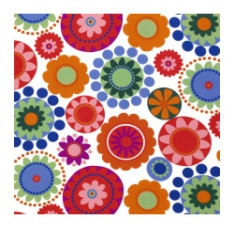                                       L’atelier « couture plaisirs »                                                                                                      organise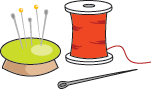 Les puces des Couturières & linge de maison                        Salle des fêtes de Bonnac  la Côte (environ 10 kms, nord de Limoges)Feuille d’inscription à retourner à Mme Roche, Goupilloux 87280 Limoges
Renseignements : 05-55-39-77-53  (merci de respecter entre 19h et 21h)_________________________________________________________________________________NOM : _ _ _ _ _ _ _ _ _ _ _ _ _ _ _ _ _ _    Date/ lieu de naissance : _ _ _ _ _ _ _ _ _ _ _ _ _ _ _ _ _ _  N° carte d’identité : _ _ _ _ _ _ _ _ _ _ _ _ _ _ _ _ _  Délivrée par :   _ _ _ _ _ _ _ _ _ _ _ _ _ _ _ _ _ _ Adresse complète : _ _ _ _ _ _ _ _ _ _ _ _ _ _ _ _ _ _ _ _ _ _ _ _ _ 
                                _ _ _ _ _ _ _ _ _ _ _ _ _ _ _ _ _ _ _ _ _ _ _ _ _  Mail :                       _ _ _ _ _ _ _ _ _ _ _ _ _ _ _ _ _ _  _ _ _ _ _ _ Téléphone : _ _ _ _ _ _ _ _ _ _ _ _    • Atteste sur l’honneur ne pas participer à plus de 2 marchés de même nature au cours de cette année, d’être un particulier et de ne vendre que des objets personnels.
Les professionnels doivent être invités par l’association organisatrice.Type d’articles que vous souhaitez exposer sur votre stand (articles ou matériels pour la couture, pour la broderie, pour le tricot, linge de maison ) : _ _ _ _ _ _ _ _ _ _ _ _ _ _ _ _ _ _ _ _ _ _ _ _ _ _ _ _ _ _ _ 
_ _ _ _ _ _ _ _ _ _ _ _ _ _ _ _ _ _ _ _ _ _ _ _ _ _ _ _ _ _ _ _ _ _ _ _ _ _ _ _ _ _ _ _ _ _ _ _ _ _ _ _ _ _ _ 
_ _ _ _ _ _ _ _ _ _ _ _ _ _ _ _ _ _ _ _ _ _ _ _ _ _ _ _ _ _ _ _ _ _ _ _ _ _ _ _ _ _ _ _ _ _ _ _ _ _ _ _ _ _ _ _ _ _ _  _ _ _ _ _ _ _ _ _ _ _ _ _ _ _ _ _ _ _ _ _ _ _ _ _ _ _ _ _ _ _ _ _ _ _ _ _ _ _ _ _ _ _ _ _ _ _ _ _ _  Participation : 9 euro / personneJoindre le règlement avec le coupon réponse à l’ordre de : ‘‘Couture plaisirs’’. La clôture des inscriptions est fixée au 15 Octobre 2018. Date et signature : précédées de la mention "lu et approuvé"